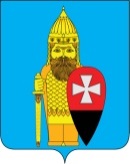 СОВЕТ ДЕПУТАТОВ ПОСЕЛЕНИЯ ВОРОНОВСКОЕ В ГОРОДЕ МОСКВЕ РЕШЕНИЕот 18 октября 2017 года № 07/07О проекте внесения изменений в правилаземлепользования и застройки города Москвыв отношении территории, расположенной по адресу: г. Москва, поселение Вороновское,вблизи деревни Троица   В соответствии с Федеральным законом от 6 октября 2003 года № 131-ФЗ «Об общих принципах организации местного самоуправления в Российской Федерации», Законом города Москвы от 06 ноября 2002 года № 56 «Об организации местного самоуправления в городе Москве», статьи 69 Градостроительного кодекса города Москвы на основании Окружной комиссии по вопросам градостроительства, землепользования и застройки при Правительстве Москвы в Троицком и Новомосковском административных округах от 08 сентября 2017 года, рассмотрев материалы проекта внесения изменений в правила землепользования и застройки города Москвы в отношении территории, расположенной по адресу: г. Москва, поселение Вороновское, вблизи деревни Троица;Совет депутатов поселения Вороновское решил:   1. Согласится с проектом внесения изменений в правила землепользования и застройки города Москвы в отношении территории, расположенной по адресу: г. Москва, поселение Вороновское, вблизи деревни Троица;   2. Опубликовать настоящее решение в бюллетене «Московский муниципальный вестник» и разместить на официальном сайте администрации поселения Вороновское в информационно – телекоммуникационной сети «Интернет».   3. Контроль за исполнением настоящего Решения возложить на Главу поселения Вороновское Исаева М.К.Главапоселения Вороновское                                                                              М.К. Исаев 